KILPAILUKUTSUUudenmaan alueen Kompassiviesti, joka on samalla H/D 10-14 sarjojen aluemestaruusviesti 29.8.2022 Keravan Keinukalliolla, järjestäjinä SK uusi ja sen emoseurat KeU ja TVV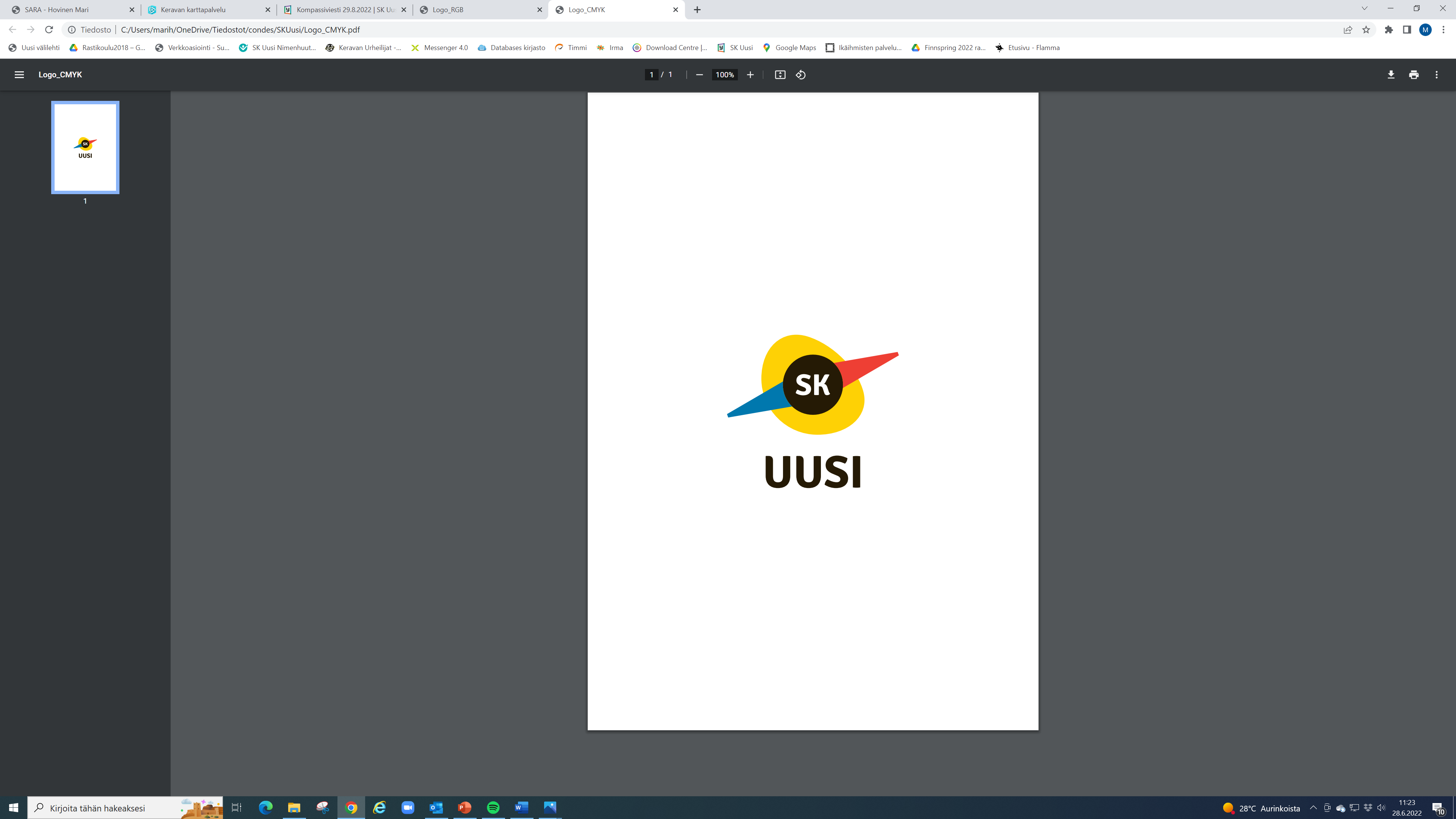 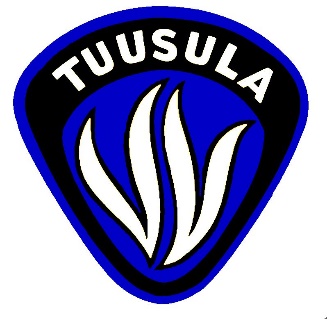 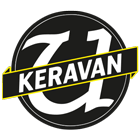 Tervetuloa lasten ja nuorten matalan kynnyksen suunnistustapahtumaan!Virallinen osallistumisoikeus Kompassiviestiin on Uudenmaan alueen seurojen lisäksi alueellamme toimivilla FSO:n seuroilla. Aluemestarit poimitaan Uudenmaan alueen seurojen joukkueista. Kilpailuun voi osallistua muidenkin alueiden seurat, mutta palkinnot jaetaan edellämainittujen kesken.Kilpasarjat: Kultakompassi-viesti:               H14, D14 (Kaikilla 3 osuudella hajonnat) Hopeakompassi-viesti:             H12, D12 (Hajontaa suorilla osuuksilla 1 ja 3, ei hajontaa                                                             tukireittiosuudella 2)
Pronssikompassi-cup 10v:       H10RR, D10 RR (ei hajontaa)
Pronssikompassi-cup 8v:         H8RR, D8RR (ei hajontaa)Isompien sarja tarjolla myös:   H/D16 (Kaikilla osuuksilla hajonnat) Poikien viestissä voi juosta myös tyttöjä. H/D 16 sarjassa voi tehdä sekajoukkueita eri seurojen kesken ja joukkueessa voi olla enintään kaksi poikaa. 
RR=rastireittirata: maastossa on yhtenäinen nauha, jonka varrella rastit ovat. Reitin varrella on oikaisumahdollisuuksia, joita saa käyttää hyväkseen.TR= tukireittirata: maastossa on sama nauha kuin RR-radalla, mutta rastit eivät sijaitse sen varrella, vaan läheisyydessä. Viitoitusta voi käyttää tarvittaessa hyväkseen.
ForFun-sarjat:
Kisajoukkueiden rinnalla juostaan myös ForFun-kuntosarjoissa. Osallistuminen ei vaadi kilpailulisenssiä. Ilmoittautuminen lomakkeella joukkueittain (alempana). Radan voi kiertää yksin tai yhdessä/osuus, eli joukkueessa voi olla enemmän kuin 3 jäsentä. Ikärajoja ei tarvitse noudattaa, vaan joukkueet laaditaan taitotason mukaan, jolloin vanhemmat vasta-alkajat voivat myös osallistua. Joukkueissa voi olla sekä tyttöjä että poikia. Lähdöt yhdessä kilpasarjojen kanssa. Tulokset julkaistaan erillään kilpailusarjoista, ja AM/Kompassisarjan mitalit jaetaan vain kilpailusarjoille. 
Rastiralli perheen pienimmille kilpailukeskuksen välittömässä läheisyydessä. Maasto: Keinukallion kisamaasto on ulkoilureittien ja runsaan polkuverkoston kirjomaa. Matkan varrelta löytyy suunnistettavaa joka makuun: urheilukeskuksen polkuja, niittyjä, ja ulkoilualueen metsää. Penkkaakin maasto tarjoaa - Keinukallion mäki on lähes 50-metrinen. Kulkukelpoisuus vaihtelee: on hienoja kalliota ja juostavaa niittyä, mutta myös heinittyneitä/vesoittuneita aukkoja ja hakkutähteitä metsässä. Nuorempien radat pysyttelevät urheilukeskuksen lähiympäristössä, isoimpien radat käyvät myös haastavammissa maastonosissa. Radat on laadittu niin että auto- tai pyöräteiden ei pitäisi aiheuttaa hankaluuksia, mutta alueella voi liikkua muitakin ulkoilijoita, kuten porrastreenaajia ja maastopyöräilijöitä - kanssaihmiset on hyvä huomioida kolaroinnin välttämiseksi! Kenkäsuositus nastari.Matkat: Pronssikompassi/RR: n. 1,3/2,0 kmHopeakompassi 12: n. 1,6 kmKultakompassi 14: n. 2,5 km16-sarja: n. 3,4 km Ilmoittautuminen: Kilpasarjoihin osallistuminen edellyttää, että suunnistajalla on kilpailulisenssi. Kilpasarjoihin ilmoittaudutaan SSL:n IRMA-palvelun kautta. ForFun -sarjoihin osallistuminen ei edellytä lisenssiä ja ilmoittautuminen tapahtuu tällä lomakkeella joukkueittain ForFun-sarjojen ilmoittautumislomake. Lomakkeeseen tulee osallistujien nimet, seura, sarja, emit-numerot. Lomaketta voi muokata jälkeenpäin juoksujärjestyksen ym. osalta.Ilmoittautumisten oltava perillä viimeistään 23.8.2022 kello 24 mennessä. Juoksujärjestykset su 28.8. klo 12 mennessä. Viime hetken muutokset kisapaikalla Infoon.Rastiralliin ilmoittaudutaan paikanpäällä Infoon tuntia ennen lähtöä.Osanottomaksut: Kilpasarjat ja ForFun-sarjat 30 euroa/joukkue. Rastiralli 5 €/hlö. Kilpasarjan maksut IRMAn kautta. ForFun-kuntosarjojen osanottomaksut maksettava seuroittain SK Uuden tilille FI12 5132 0520 1668 10. Laita viestikenttään joukkueiden nimet ja sarjat. Rastiralli maksetaan Infoon, maksutavat ilmoitetaan kisaohjeessa.Leimaustapa: Käytössä on Emit-leimaus. Mikäli kilpailija ei ilmoita Emit-numeroaan ilmoittautumisen yhteydessä, järjestäjä varaa vuokrakortin. Vuokrakortin maksu 2 € ja nouto infosta.  Lähtö: Yhteislähdöt Kultakompassi, H16 ja D16 klo 18 ja Hopea- ja Pronssikompassi klo 18.10. Lähtöalue on kilpailukeskuksessa. Kilpailukeskuksen kartta tulee kilpailuohjeeseen. Kilpailuohje: Alustava kilpailuohje julkaistaan tapahtumasivuilla osoitteessa Kompassiviesti SK Uusi Kartta: Suunnistuskartta 1:7500, 16-sarjoissa 1:10 000, käyräväli 5m. Kartta päivitetty 2022 Tommi Hakulin toimesta, tulostekoko A4/A5. Kartta on muovisuojuksessa.Opastus ja paikoitus: Kilpailukeskuksen osoite: Keinukalliontie 42, Kerava. Paikoitus kilpailukeskuksen tuntumassa enintään 750m kilpailukeskuksesta.Toimihenkilöt:Kilpailunjohtaja Mari Hovinen, mari.hovinen at helsinki.fi, 040-7076573Valvoja Teemu Kantelinen HyRaRatamestari Hetti Kirves, hetti.kirves at gmail.com, 040-5384826, Jarmo LaunonenTulospalvelu Samuli SeppäläLähtö Piia AnttilaInfo Minna NiemeläKompassi-tapahtumat ovat Suomen Suunnistusliiton alle 14-vuotiaiden lasten ja nuorten matalan kynnyksen suunnistustapahtumatuote. Lisätietoa: Kompassi-tapahtumat | (suunnistusliitto.fi)Alueelliset Kompassi-tapahtumat | (suunnistusliitto.fi)